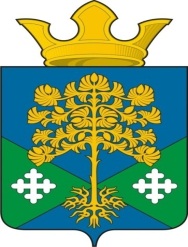 Глава муниципального образования«Восточное сельское поселение»П О С Т А Н О В Л Е Н И Еот 20.09.2012г.                              № 160п.Восточный                            Об организации тушения пожаров на территории МО «Восточное сельское поселение» 	В соответствии с Федеральным законом от 21 декабря 1994 года № 69-ФЗ «О пожарной безопасности», №131-ФЗ «Об общих принципах организации местного самоуправления в Российской Федерации» от 6 октября 2003 года,  № 100-ФЗ от 6 мая 2011 года «О добровольной пожарной охране», во исполнении протокола заседания комиссии Правительства Свердловской области по предупреждению и ликвидации чрезвычайных ситуаций  и обеспечению пожарной безопасности № 9 от 17февраля 2012 года, в целях организации ликвидации пожаров на территории МО «Восточное сельское поселение»ПОСТАНОВЛЯЮ:       1.Расписание выезда подразделения гарнизона пожарной охраны ОПС № 12 на территории МО «Восточное сельское поселение» (Приложение  1)утвердить.       2.Рекомендовать заместителю начальника ГБПТУ СО «ОПС СО № 12»( Козионов В.И.), начальнику ВПО ФКУ ИК-52 ГУФСИН России по Свердловской области (Королёв А.М. для усиления пожарных расчётов привлекать к тушению возгараний силы ДПД МО «Восточное сельское поселение» (прошедших обучение и медицинский осмотр).       3.Заместителю главы МО «Восточное сельское поселение» (Патрушев В.Н.) в срок до 01.10.2012 г. представить в ОПС № 12 и ВПО ФКУ ИК-52ГУФСИН России по Свердловской области: списочный состав ДПД, созданных на территории МО «Восточное сельское поселение»,  номера телефонов для экстренного вызова членов ДПД ( при изменениях сведений передавать - немедленно),         4.Дежурство членов ДПД осуществлять в круглосуточном режиме.       5.Контроль за исполнением настоящего постановления оставляю за собой.Глава МО «Восточное сельское поселение»                              А.Н.Марущак